         Załącznik  do regulaminu ZFŚS                                                      Wniosek 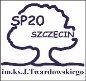                                                   o przyznanie świadczenia  z  ZFŚS                              w Szkole Podstawowej nr 20 w Szczecinie im. Ks. Jana Twardowskiego    imię i nazwisko wnioskodawcy ………………………………………………………………    adres zamieszkania ……………………………………………………………………………    pracownik/emeryt/rencista* …………………………………………………………………..    telefon i adres e-mail ………………………………………………………………………….                                                                                    Dyrektor                                                                                    Szkoły Podstawowej nr 20                                                                                    im. Ks. Jana Twardowskiego                                                                                    w Szczecinie    Proszę o przyznanie mi dofinansowania, świadczenia pieniężnego, świadczenia rzeczowego refundacji, zapomogi, wczasy turystyczne* z ZFŚS na : ………………………………………………………………………………………………………………………Dane dzieci własnych lub prawnie przysposobionych pozostających na moim utrzymaniuOświadczam, że poza przychodami uzyskanymi w Szkole Podstawowej nr 20 nie otrzymałam/em innych przychodów otrzymałam/em inne przychody z tytułu:Źródło dochodu małżonka:Oświadczam, że średni miesięczny dochód  netto  ( z ostatnich 3 miesięcy, poprzedzających miesiąc złożenia wniosku)  wraz z innymi przysporzeniami przypadający na jednego członka gospodarstwa domowego wskazany w oświadczeniu  wynosi:  (właściwe zakreślić krzyżykiem)Nr konta bankowego, na które należy przelać przyznaną kwotę dofinansowania …………………………………….Jednocześnie oświadczam, że :4.Zapoznałam/em się z regulaminem ZFŚS w Szkole Podstawowej nr 20 . Świadoma/y odpowiedzialności karnej potwierdzam własnoręcznym podpisem prawdziwość danych zamieszczonych w niniejszym wniosku.* niepotrzebne skreślić                                           Szczecin, dn. ………………………         podpis  wnioskodawcy              …………………Administratorem Państwa danych osobowych jest Szkoła Podstawowa nr 20. Z Administratorem można skontaktować się listownie:  ul. Dobrzyńska2, 70-025 Szczecin, e-mailowo: sp20szczecin@wp.pl. Państwa dane osobowe są przetwarzane do celów związanych z działalnością                   OPINIA POWOŁANEJ PRZEZ DYREKTORA SZKOŁY KOMISJI SOCJALNEJ Po rozpatrzeniu wniosku przychylam / nie przychylam* się do przyznania: ………………………………………………………………………………………………………………………… w wysokości: ……………………………… zł data ………………………………………………….1. …………………………………………………….. 2. …………………………………………………….. 3. …………………………………………………….. ___________________________________________________________________________________________                                                                          DECYZJA Na wniosek osoby zainteresowanej oraz opinii związków zawodowych przyznaję / nie przyznaję*: ………………………………………………………………………………………………………………………… w wysokości …………………… zł   podatek …………………………zł kwota do wypłaty / na konto …………………………. zł  Główny Księgowy : ………………………………………………….. Dyrektor Szkoły ………………………………………………………  Data: …………………………………………………………………                                                                       POKWITOWANIE Kwituję odbiór dofinansowania, świadczenia pieniężnego, świadczenia rzeczowego, refundacji, zapomogi* z ZFŚS: w wysokości: …………………………………… zł słownie złotych: ………………………………………………………………………………………………………………………Kwotę (świadczenie rzeczowe) otrzymałam/em ……………………………………………… ………………….data ………………………                                                                   podpis …………………………………….* niepotrzebne skreślićl.pImię nazwisko dzieckaData urodzeniaWiek w latachCzy dziecko się uczyWychowuję bez udziału drugiego rodzica, na wyłącznym utrzymaniu1234l.p.Źródło przychoduNależy zaznaczyć właściwe pole1Umowa o pracę / zlecenie / dzieło2Dodatek aktywizacyjny z UP3Działalność gospodarcza4innel.p.Źródło przychoduNależy zaznaczyć właściwe pole1Umowa o pracę / zlecenie / dzieło2Dodatek aktywizacyjny z UP3Działalność gospodarczaZasiłek , renta4inneIIIIIIIVVDochód netto0.00-1000 zł1001-2000 zł2001-3000 zł3001-4000 złPowyżej 4000 złDopłata dla pracownika lub emeryta850.00 zł800.00 zł750.00 zł700.00 zł650.00 zł